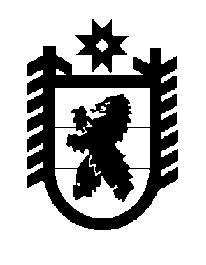 Российская Федерация Республика Карелия    ПРАВИТЕЛЬСТВО РЕСПУБЛИКИ КАРЕЛИЯРАСПОРЯЖЕНИЕ                                от  30 июля 2014 года № 471р-Пг. Петрозаводск Внести в Перечень автомобильных дорог общего пользования регионального или межмуниципального значения Республики Карелия, утвержденный распоряжением Правительства Республики Карелия 
от 1 ноября 2010 года № 471р-П (Собрание законодательства Республики Карелия, 2010, № 11, ст. 1489; 2011, № 3, ст. 348; № 7, ст. 1133; № 8, 
ст. 1288; 2012, № 5, ст. 977; 2013, № 1, ст. 163, № 4, ст. 646, № 7, ст. 1338; № 12, ст. 2399), с изменениями, внесенными распоряжениями Правительства Республики Карелия от 1 апреля 2014 года № 171р-П, 
от 6 июня 2014 года № 325р-П следующие изменения:строку «Петрозаводск – Шуйская Прионежский район 86 ОП РЗ 
86К-228» заменить строкой «Петрозаводск – Шуйская Прионежский район, Петрозаводский городской округ 86 ОП РЗ 86К-228»;строку «Подъезд к п. Дорожников Прионежский район 86 ОП РЗ 
86К-232» заменить строкой «Подъезд к п. Дорожников Петрозаводский городской округ 86 ОП РЗ 86К-232»;строку «Подъезд к Птицефабрике  Прионежский район 86 ОП РЗ 
86К-234» заменить строкой «Подъезд к Птицефабрике  Петрозаводский городской округ 86 ОП РЗ 86К-234»;строку «Подъезд к городу Петрозаводск Прионежский район 86 ОП РЗ 86К-369» заменить строкой «Подъезд к городу Петрозаводск Прионежский район, Петрозаводский городской округ 86 ОП РЗ 86К-369».           ГлаваРеспублики  Карелия                                                             А.П. Худилайнен